191/21192/21193/21194/21195/21Mineral Titles Act 2010Mineral Titles Act 2010NOTICE OF LAND CEASING TO BE A MINERAL TITLE APPLICATION AREANOTICE OF LAND CEASING TO BE A MINERAL TITLE APPLICATION AREATitle Type and Number:Exploration Licence in Retention 22Area ceased on:18 May 2021Area:207.00 HectaresLocality:NAPPERBYName of Applicants(s)Holder(s):100% JACKSON CAGE PTY LTD [ACN. 614 042 189]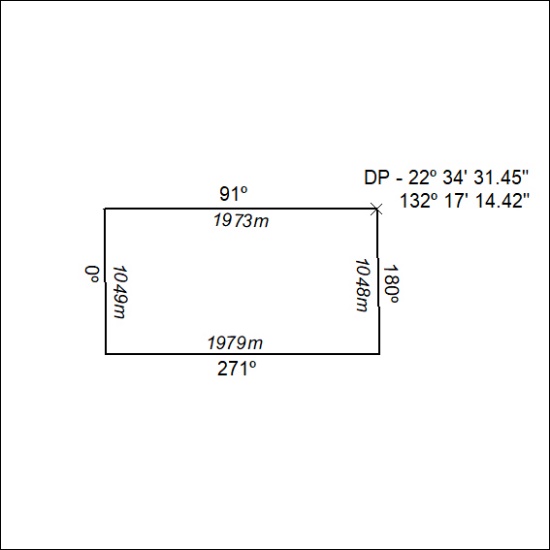 Mineral Titles Act 2010Mineral Titles Act 2010NOTICE OF LAND CEASING TO BE A MINERAL TITLE APPLICATION AREANOTICE OF LAND CEASING TO BE A MINERAL TITLE APPLICATION AREATitle Type and Number:Exploration Licence in Retention 23Area ceased on:18 May 2021Area:208.00 HectaresLocality:NAPPERBYName of Applicants(s)Holder(s):100% JACKSON CAGE PTY LTD [ACN. 614 042 189]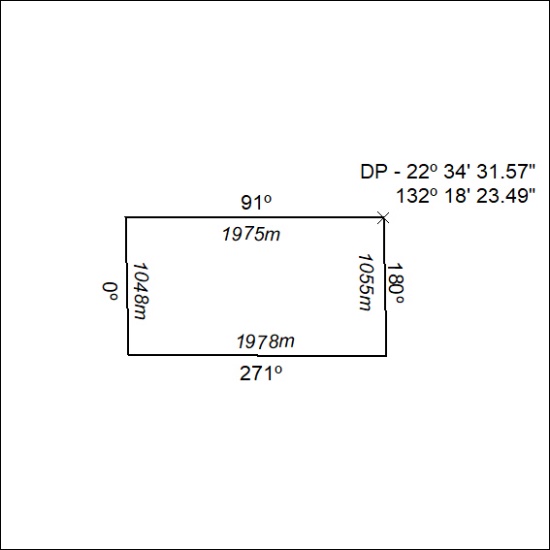 Mineral Titles Act 2010Mineral Titles Act 2010NOTICE OF LAND CEASING TO BE A MINERAL TITLE APPLICATION AREANOTICE OF LAND CEASING TO BE A MINERAL TITLE APPLICATION AREATitle Type and Number:Exploration Licence in Retention 24Area ceased on:18 May 2021Area:199.00 HectaresLocality:NAPPERBYName of Applicants(s)Holder(s):100% JACKSON CAGE PTY LTD [ACN. 614 042 189]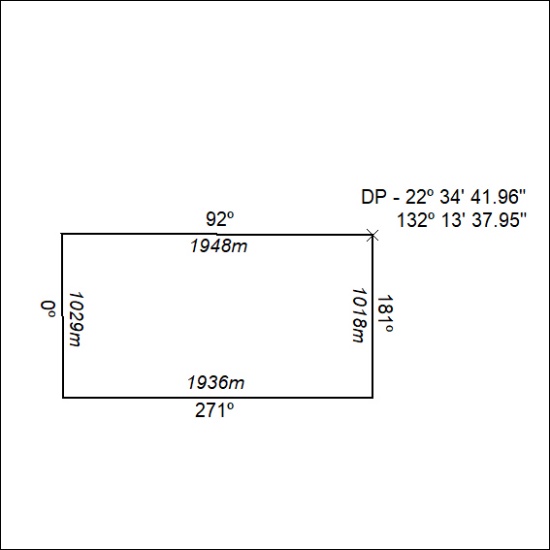 Mineral Titles Act 2010Mineral Titles Act 2010NOTICE OF LAND CEASING TO BE A MINERAL TITLE APPLICATION AREANOTICE OF LAND CEASING TO BE A MINERAL TITLE APPLICATION AREATitle Type and Number:Exploration Licence in Retention 25Area ceased on:18 May 2021Area:200.00 HectaresLocality:NAPPERBYName of Applicants(s)Holder(s):100% JACKSON CAGE PTY LTD [ACN. 614 042 189]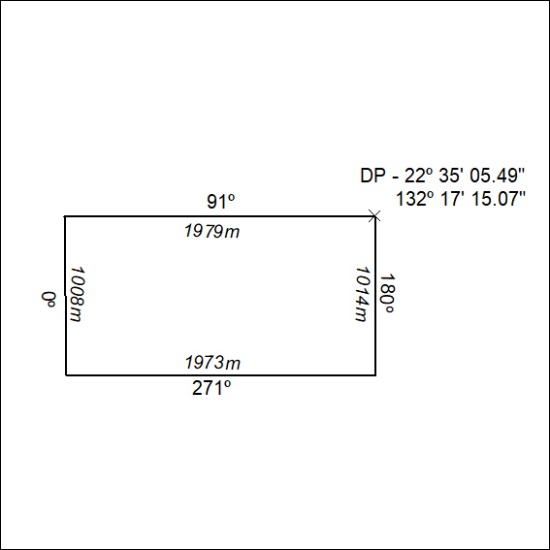 Mineral Titles Act 2010Mineral Titles Act 2010NOTICE OF LAND CEASING TO BE A MINERAL TITLE APPLICATION AREANOTICE OF LAND CEASING TO BE A MINERAL TITLE APPLICATION AREATitle Type and Number:Exploration Licence in Retention 26Area ceased on:18 May 2021Area:201.00 HectaresLocality:NAPPERBYName of Applicants(s)Holder(s):100% JACKSON CAGE PTY LTD [ACN. 614 042 189]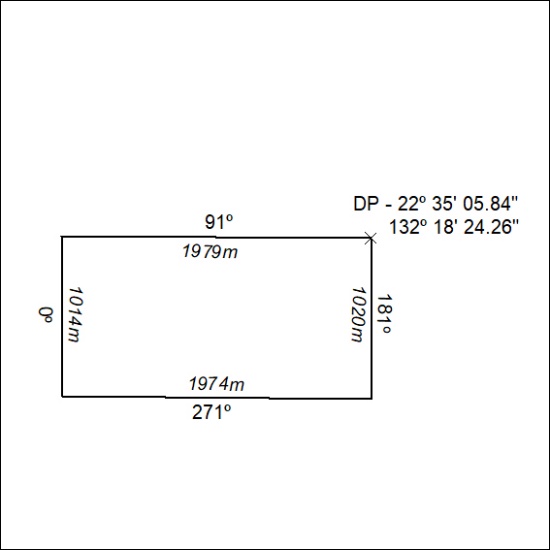 